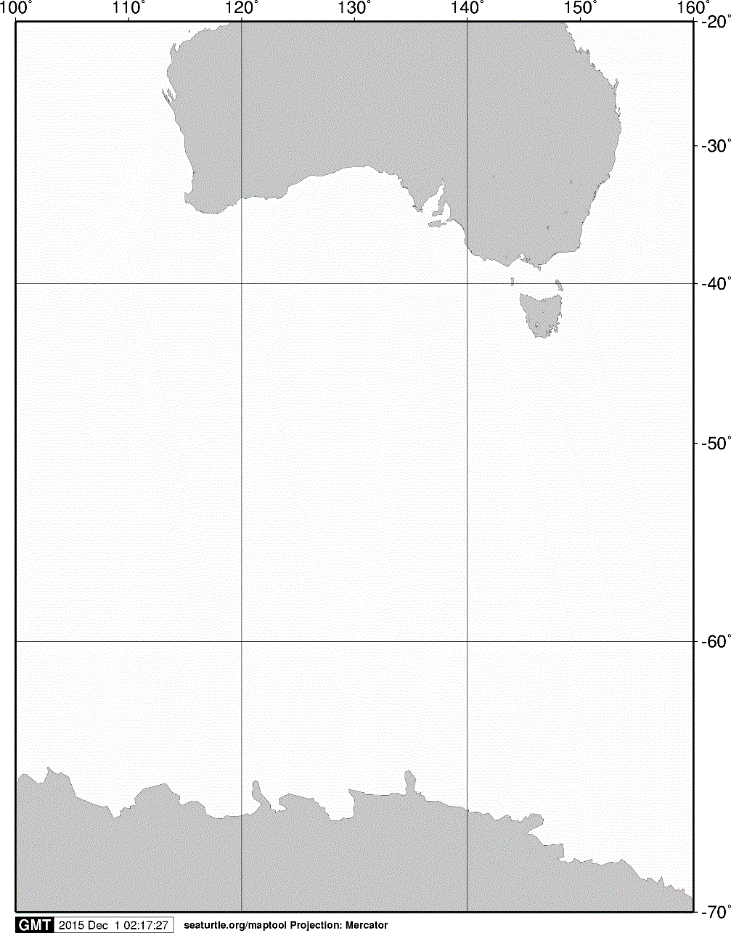 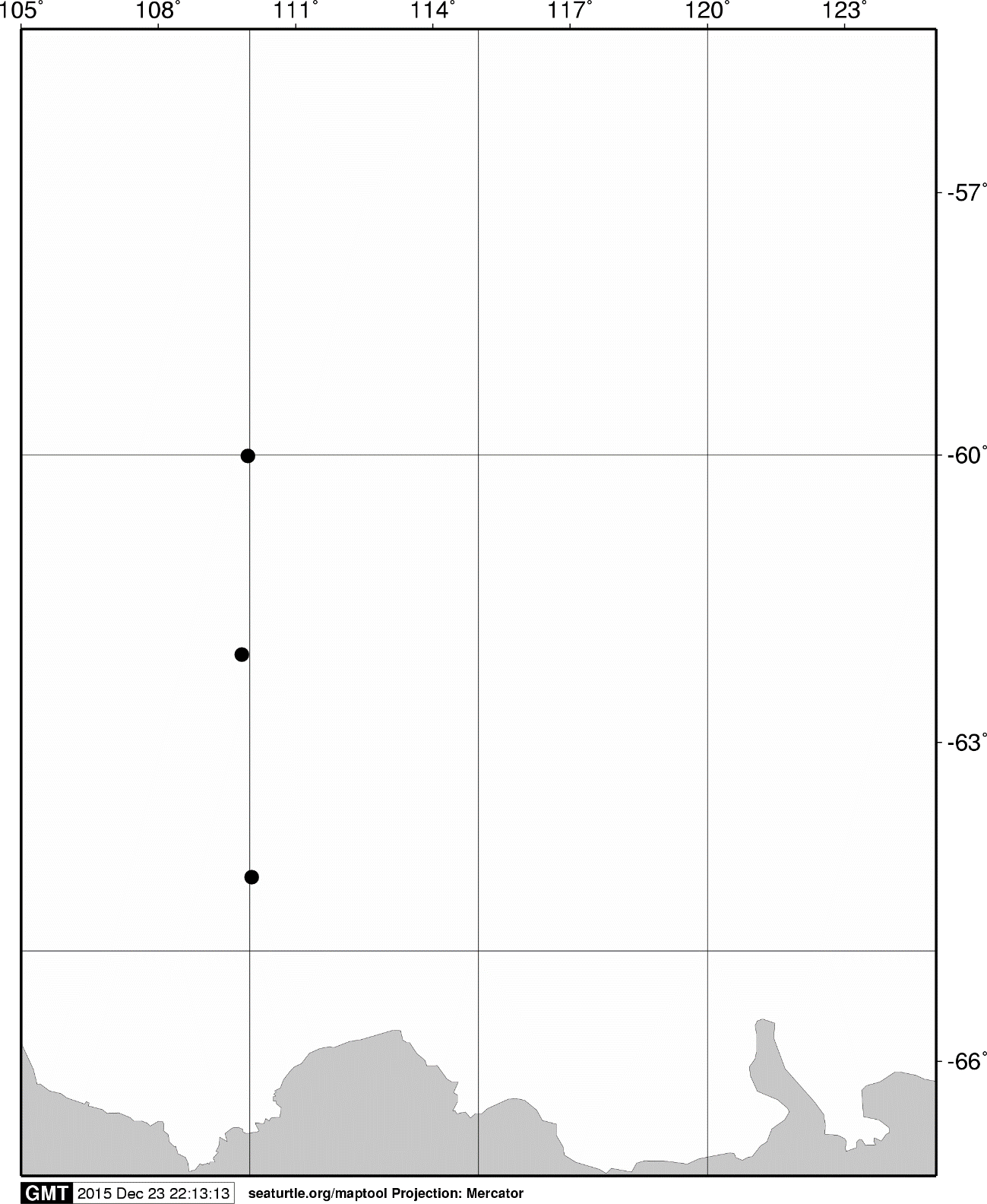 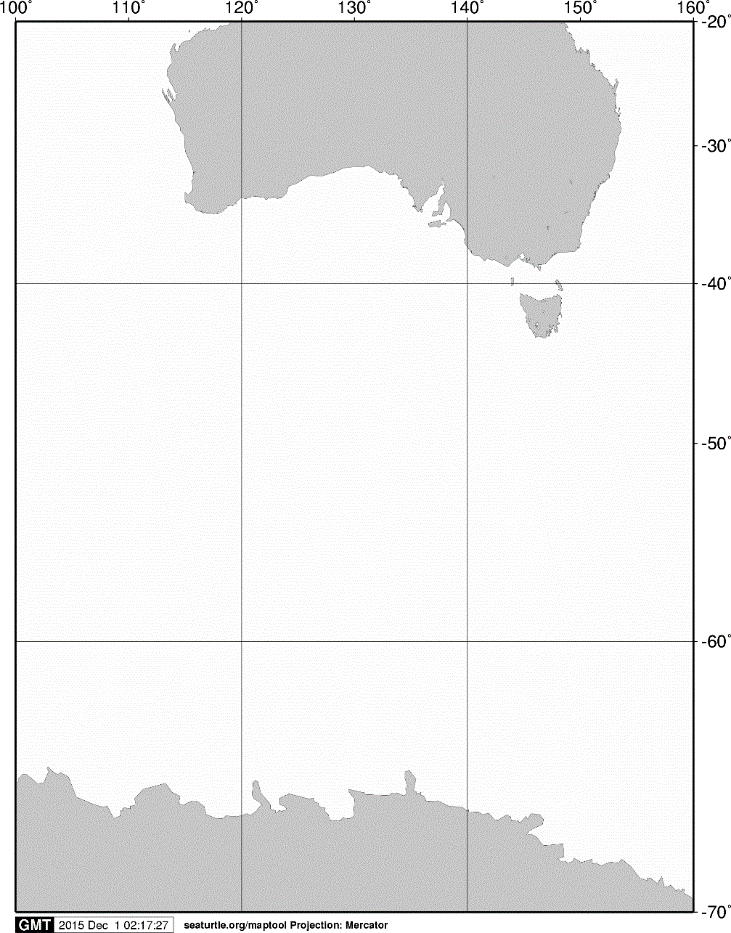 Fig. 3.  Stations sampled with an ORI net by surface towing from the training vessel Umitaka-maru in the Indian sector of the Southern Ocean, January 2013.